На основании статьи 170.1 Бюджетного кодекса Российской Федерации, в соответствии с постановлением администрации муниципального образования Сланцевский муниципальный район Ленинградской области от 26.07.2017                  № 1122-п «Об утверждении Порядка разработки и утверждения бюджетного прогноза муниципального образования Сланцевский муниципальный район Ленинградской области и муниципального образования Сланцевское городское поселение Сланцевского муниципального района Ленинградской области на долгосрочный период» (с изменениями, внесенными постановлением                           от 14.05.2021 № 623-п), администрация Сланцевского муниципального района    п о с т а н о в л я е т:1. Утвердить бюджетный прогноз муниципального образования Сланцевский муниципальный район Ленинградской области на 2022-2027 годы согласно приложениям 1-6.2. Контроль за исполнением возложить на заместителя главы администрации — председателя комитета финансов Павлову Ю.В.Глава администрациимуниципального образования                                                              М.Б.  Чистова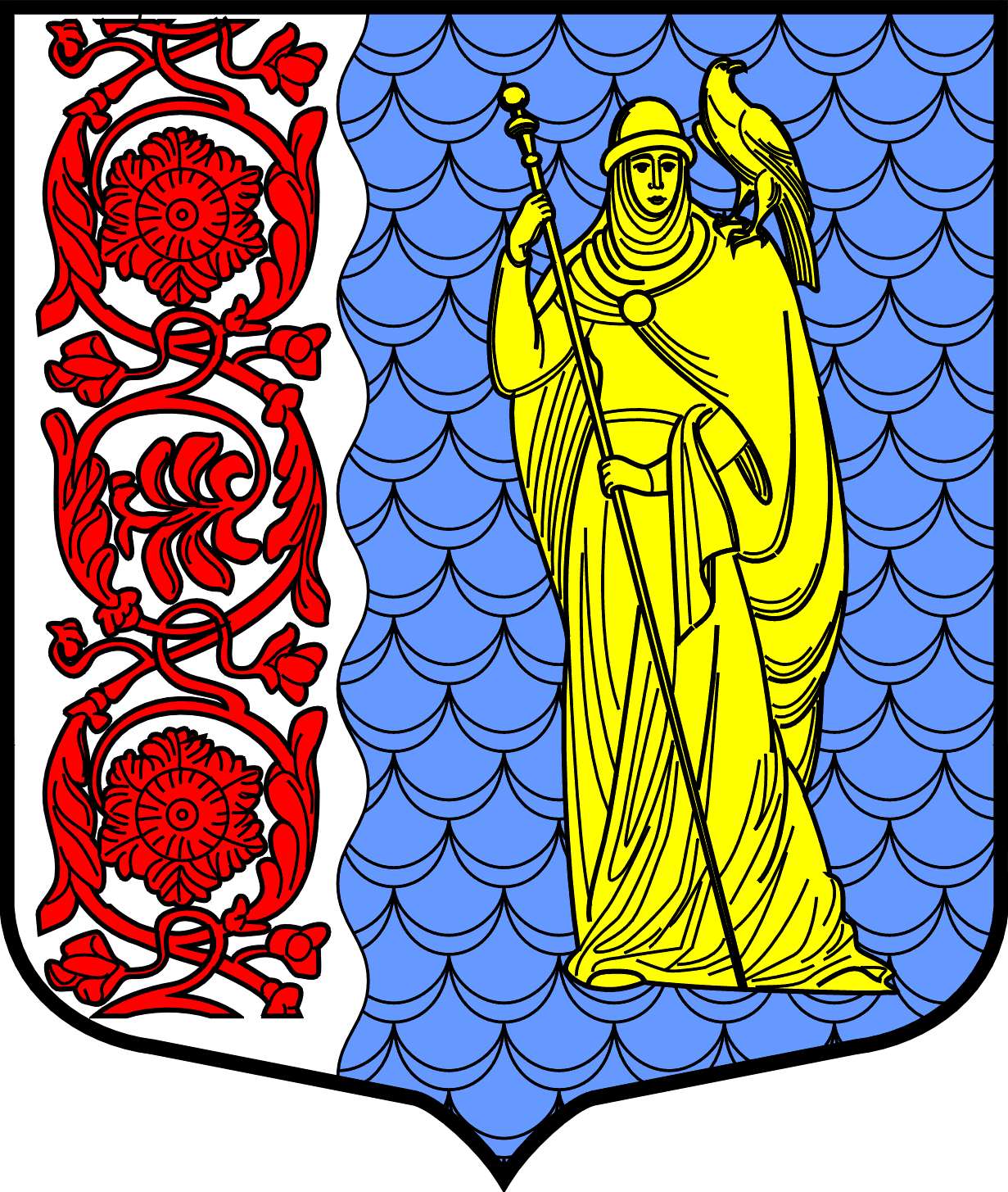 Администрация муниципального образованияСланцевский муниципальный район Ленинградской областиПОСТАНОВЛЕНИЕАдминистрация муниципального образованияСланцевский муниципальный район Ленинградской областиПОСТАНОВЛЕНИЕАдминистрация муниципального образованияСланцевский муниципальный район Ленинградской областиПОСТАНОВЛЕНИЕАдминистрация муниципального образованияСланцевский муниципальный район Ленинградской областиПОСТАНОВЛЕНИЕАдминистрация муниципального образованияСланцевский муниципальный район Ленинградской областиПОСТАНОВЛЕНИЕ26.01.202226.01.2022№96-пОб утверждении бюджетного прогноза муниципального образования Сланцевский муниципальный район Ленинградской области на 2022-2027 годы